     ГIАЛГIАЙ                	                                          РЕСПУБЛИКА                   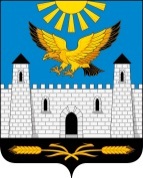                  РЕСПУБЛИКА                                                        ИНГУШЕТИЯ       ГОРОДСКОЙ СОВЕТ ДЕПУТАТОВ МУНИЦИПАЛЬНОГО ОБРАЗОВАНИЯ ГОРОДСКОЙ ОКРУГ ГОРОД  КАРАБУЛАКЭЛДАРХА ГIАЛА СОВЕТ           386231, РИ, г. Карабулак, ул. Джабагиева, 142, Здание городского Совета депутатов, тел:88734 44-48-47(ф), e-mail: gorsovet-06@mail.ru                                          РЕШЕНИЕ         №    3/1-3                                                               "    05    "       марта       2018 г."О внесении изменений в Устав муниципального образования "Город Карабулак"     В соответствии с Федеральными законами от 30 октября 2017 г. N 299-ФЗ "О внесении изменений в отдельные законодательные акты Российской Федерации",     от 29 декабря 2017 г. N 455-ФЗ "О внесении изменений в Градостроительный кодекс Российской Федерации и отдельные законодательные акты Российской Федерации", руководствуясь статьями 35, 44, Федерального закона от 6 октября 2003 года № 131-ФЗ "Об общих принципах организации местного самоуправления в Российской Федерации", городской Совет депутатов муниципального образования "Городской округ город Карабулак"  решил:      1. Внести в Устав муниципального образования "Город Карабулак", утвержденный Решением городского Совета муниципального образования "Городской округ город Карабулак" от 25.12.2009 № 1,  зарегистрированный Управлением Минюста России по Республике Ингушетия 28.12.2009 за номером  RU 063030002009001 следующие изменения:     1.1.  часть 3 статьи 20 дополнить пунктом 2.1. следующего содержания:     "2.1. проект стратегии социально-экономического развития городского округа;";     1.2. пункт 3 части 3 признать утратившим силу;     1.3.  пункт 4 части 1 статьи 27 изложить в следующей редакции:      "4) утверждение стратегии социально-экономического развития городского округа;";     1.4. часть 1 статьи 35 дополнить пунктами 27 и 28 следующего содержания:      "27) полномочия в сфере стратегического планирования, предусмотренные Федеральным законом от 28 июня 2014 года N 172 – ФЗ "О стратегическом планировании в Российской Федерации";      "28) организация сбора статистических показателей, характеризующих состояние экономики и социальной сферы городского округа, и предоставление указанных данных органам государственной власти в порядке, установленном Правительством Российской Федерации.".2.  Настоящее решение вступает в силу со дня его официального опубликования после государственной регистрации.Председатель городского Совета депутатов                                  М.З.Ганиев  Глава муниципального образования "Городской округ город Карабулак"                                                   А.И.Битиев